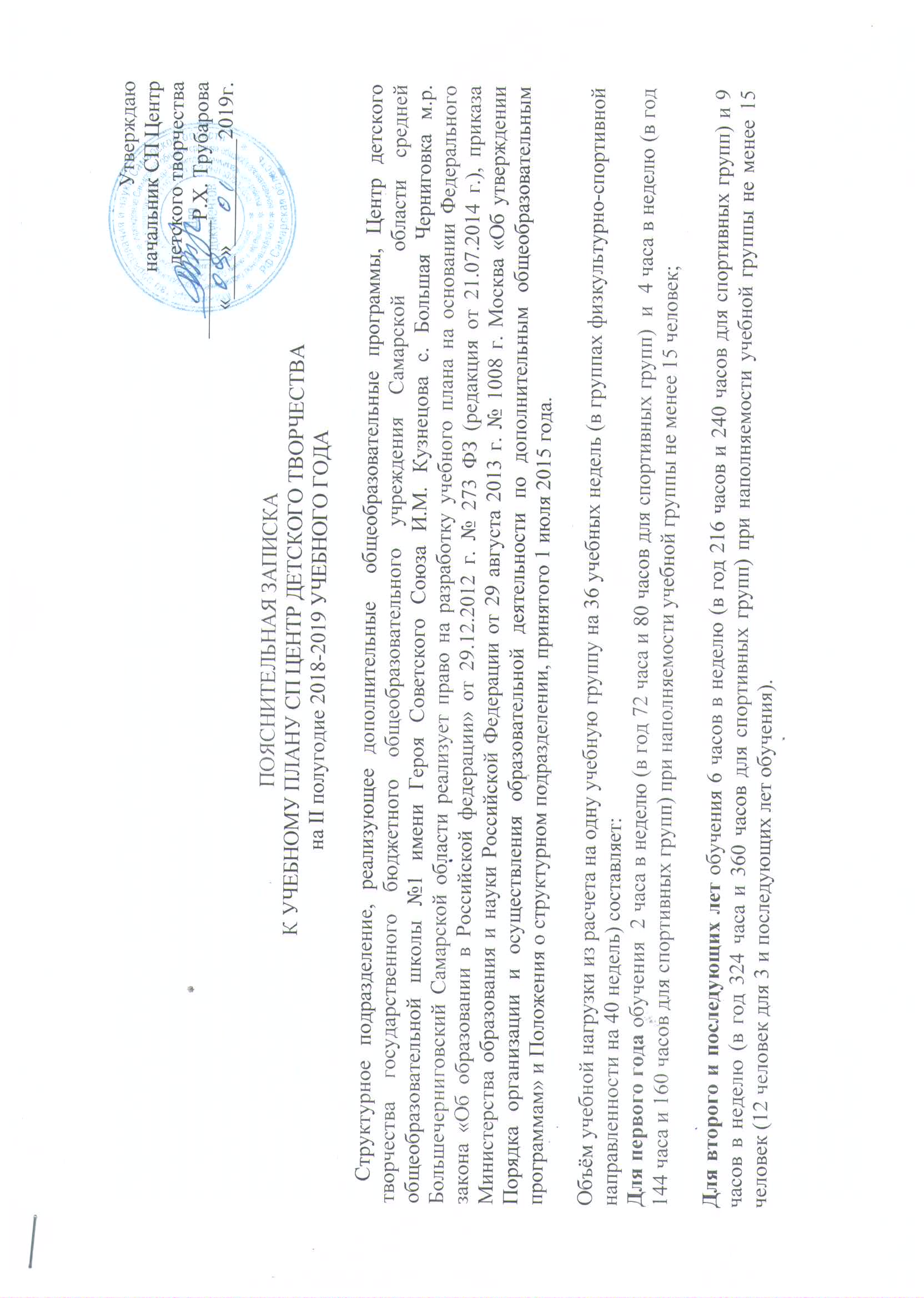 Учебный план СП Центр детского творчества содержит следующую информацию: направленности образовательной деятельности учреждения, количество воспитанников и распределение их по группам и годам обучения, кадровое обеспечение и педагогическая нагрузка. В 1 полугодии 2017-2018 учебного года в структурном подразделении действуют 69 объединений (118 групп). Общее количество учебных часов составило – 506. Педагогический коллектив учреждения составляет 43 человека. 6 педагогов ведут занятия в объединениях разных направленностей:  Салдаева В.П, Теликанова М.А., Сергеева Ю.К., Михайлова Т.И. , Эргашева А.Б., Бондяева Е.Н.На январь 2019  года в структурном подразделении обучаются 1705  обучающихся  по  дополнительным общеобразовательным общеразвивающим программам по 6 направленностям. Учебный план СП Центр детского творчества разработан на основе учебно-тематических планов общеразвивающих программ. Всего общеобразовательных программ  67.- Программы художественной направленности – 17- Программы туристско-краеведческой направленности – 12- Программы технической направленности – 13- Программы социально-педагогической направленности –5- Программы физкультурно-спортивной направленности –17- Программы естественно-научной направленности – 3Из них по форме организации содержания дополнительной общеобразовательной программы:Интегрированная – 9Комплексная – 8Модульная - 1Из них по степени авторства дополнительной образовательной программыТиповая – нетМодифицированная – 48Авторская – 19Из них для способных обучающихся  индивидуальные маршруты - 14Из них по срокам реализации дополнительной образовательной программы: До 1 года – 25 2-3 года – 20Свыше 4 лет –22Учебный план СП Центр детского творчества на 2018-2019 учебный год составлен по 6 направленностям образовательной деятельности на 506 часов 118 групп). Из них:Количество учебных часов по годам обученияКоличество учебных групп по годам обученияКоличество обучающихся по годам обученияКоличество групп, часов и обучающихся по индивидуальным образовательным маршрутам Информация по индивидуально-групповой работе с одаренными детьмиИтоговая аттестация организуется в соответствии с положениями структурного подразделения:- «Положение о выдаче свидетельств и удостоверений по итогам освоения дополнительных общеобразовательных программ»;- «Положение о переходящем кубке районного турнира по футболу»;- «Положение о приёме контрольно-переводных нормативов по ОФП и СФП»;- «Положение о присвоении спортивных массовых разрядов»;- «Положение о переходящем кубке межрайонного  туристического Слёта»;- «Положение об отчётных мероприятиях».- «Положение о системе качества образования»Подготовил:                                       методист Иванова Ю.Ю.№Направление образовательной деятельностиОбщее количество часов на годОбщее количество групп/ обучающихся1художественная12229/4742туристско-краеведческая8017/2813техническая10226/3164социально-педагогическая307/1095физкультурно-спортивная14829/4676естественнонаучная73/44Итого489 +17111+7 /1691+14№Направленности образовательной деятельности1 год обуч2 год обуч3 год обучБолее 3 летИтого1художественная483116341222туристско-краеведческая22141034803техническая8814001024социально-педагогическая166120305физкультурно-спортивная464244221486естественнонаучная30407Итого2061018696489№Направленности образовательной деятельности1 год обуч2 год обуч3 год обучБолее 3 летИтого1художественная12845292туристско-краеведческая5327173техническая19300224социально-педагогическая412075физкультурно-спортивная10874296естественнонаучная20103Итого56221617111№Направленности образовательной деятельности1 год обуч.2 год обуч.3 год обуч.Более 3 летИтого1художественная21913059724802туристско-краеведческая8851321112823техническая27235003074социально-педагогическая66143001105физкультурно-спортивная155124117714676естественнонаучная26018044Итого8273392562691691№Наименование программыКоличество маршрутов/обучающихсяКол-во часов1«Мечта»6/662«Я исследователь»1/123«Бокс»4/464«Курай»2/225«Веселые петельки»1/11Итого14/1417№Наименование программы, руководительКол-во групп/обучающихсяКоличество часов4«Музейное дело» Филимонова Н.В.1/152